Introduction aux percussions corporellesDécouverte A partir de cette vidéo vous devez apprendre la chanson et les gestes. Pour y arriver, suivez les consignes suivantes :Première étape : Apprenez la chanson Deuxième étape : Apprenez les gestes en respectant le rythme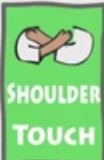 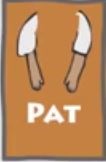          Tapoter les deux jambes	    Tapoter les épaules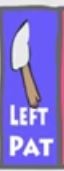 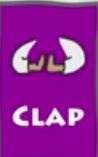  Taper les mains    	                                           Tapoter la jambe gauche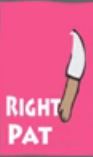 Tapoter la jambe droiteA retenir : Quand vous frapper les mains ou quand vous tapoter les parties de votre corps, faites-les correctement car les percussions corporelles sont un genre musical consistant à produire des mélodies ou des rythmes en utilisant le corps comme instrument de musique.NB : Prenez soin de cette fiche et de la vidéo car ils vous seront encore utiles pour les semaines à venir. Bon courage !